Strathdevon Parent Council Meeting AgendaVirtual meeting via Zoom meeting platform.  8th December 2021Office Bearers:Chair:	Angharad Wollensack-Kotlewski 	Deputy Chair:	Laura Johnston-BrandTreasurer:	Rachel MacnamaraSecretary:	Alexis MacMillanSocial Media Secretary:	Alexis MacMillanSub-Committee members:Eco-committee:		Monika StaniszewskaEvents committee:	Louise Dewar, Alexis MacMillanPresent: Mrs Emma Tomlinson, Angharad Wollensack-Kotlewski, Laura Johnston-Brand, Rachel Macnamara, Alexis MacMillan, SarahApologiesNone Approval of minutes from meeting on 19th October 2021. 			(20:30)ApprovedReview of last meeting and any actions/matters carried over.			(20:40)Progress update on P7 ResidentialMrs Tomlinson advised that she attended the Headteacher Cluster meeting after our last parent council meeting, and this was to discuss to see if it would be allowed/approved.  Health & Safety have given the go head to book and it has been booked. They have booked Lendrick Muir for this.  Lendrick Muir can’t accommodate all of Alva students in the one go therefore two groups will attend, 1st group 2/3/4  then 2nd group 4/5/6, we are part of the 2nd group along with Muckhart. The school has previously used Dalguise but will now be Lendrick Muir, this was a decision that was looked at before Covid as cost was increasing and proving very expensive and not good value for money. Lendrick Muir proves good value and its on the doorstep which is easier for Children that might find it more difficult to be away or need to return home during the trip.  The Headteacher form Alva is the main Co-ordinator for the residential and is planning to put out a communication to the parents before Christmas which should advise on details and the cost. New Business									(20:55)Christmas EventsNothing to discuss regarding events as they have already been organised Other Business									(21:10)Harry advised that it would be good if we could have someone from the Dollar Community Council to work with us and attend meetings or pass on Information, Alexis will ask Callum Jackson if he would be interested working alongside us to this end.Treasurers Report								(21:20)The Bank statement at the end of October was £1926.74 and £89.20 was made from the lotterySub-committee Report								(21:25)		No items to report onHead teacher and Nursery Report						(21:35)	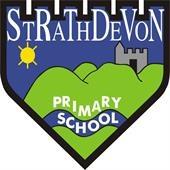 Parent Council Meeting – Wednesday 8th December 2021Head Teacher’s ReportCOVID-19 UpdateAt present we have 22 positive PCR Tests across the school. Increased measures introduced last week in school will continue until the end of term. These include staff doing daily lateral flow tests, maximum of two classes in the dinner hall, playground bubbles.We will plan to reduce these measures from Wednesday 5th January 2022.Cancellation of events – Family Tree Planting Event will be rescheduled for the new year, Christmas Carol Event will now take place virtually instead.The response of the community has been amazing and the patience and flexibility of our families has been greatly appreciated by the staff team. Staffing UpdatesMiss Shona Thomson, P2 Class Teacher, is working from home from Monday 6th December. Miss Thomson is planning to start her maternity leave after the mid-February break. Miss Ashleigh Renwick has secured the position as P2 Class Teacher from Monday 6th December until the end of the session. Miss Renwick joins us from St. Bernadette’s PS. Both teachers will work together over the next few weeks and into Term 3.Mrs Peddie, P3/4A Class Teacher is also due to begin working from home from Wednesday 5th January 2022 and is planning to start her maternity leave in early March 2022. We have provisionally secured a class teacher for P3/4A from January until June next year. However, due to pre-employment checks unsure as to whether they will start on Wednesday 5th January 2022 until the end of the session. Communication will be issued to parents within the next week.Term 2 has challenging in terms of staffing. This is mainly due to staff going for PCR tests. At present, all staff have returned to work.Our 10 hour Learning Assistant Post was advertised internally and interviews will take place before the end of term.P7 Lendrick Muir TripThe Local Authority’s Health and Safety Team have given the cluster primary schools approval for book the P7 Transition Trip to Lendrick Muir in early May 2022. The decision to move from to Lendrick Muir from Dalguise was based on cost including transport, overall value for money and proximity to home. A cluster-produced letter will be sent out before the end of this term.Building Positive Relationships/Anti-Bullying PoliciesLaunch of Emotion Works Health and Wellbeing Programme across the school in January 2022. This will be linked to the Wellbeing Indicators and our School Values.We have also developed a framework for behaviour that will be shared and used across the school in January 2022.Anti-Bullying UpdateParent focus group completed.Pupil focus groups completed.Whole class questionnaires completed for all classes.Anti-Bullying Policy first draft almost complete.First draft will be out for consultation Friday 17th December 2021.School Improvement Health and Wellbeing – as a staff we have been focussing on training for our new emotional literacy programme that we are launching in January. We have also been developing our Health and Wellbeing curriculum. This work will continue in Terms 3 and 4.Writing – during Terms 3 and 4 we will be working as a staff to improve our approaches to the teaching and learning of writing across the school. This will include a days training during the February Staff Development Days.Science, Technologies, Engineering and Maths – our ELC, P1 and P7 have been developing approaches to STEM through P1 and P7 using this as a focus for their buddy time each week and ELC staff completing STEM training this term. This will continue throughout Terms 3 and 4.Play – our ELC and P1 classes are working together to develop our outdoor shared area and indoor shared area that will enhance play opportunities across the school. Outdoor Learning – our classes are continuing to develop our school grounds as well as participating in regular outdoor learning experiences.School Travel Plan – will be completed before the end of term and submitted to Living Streets. In return we will receive £250 worth of vouchers to spend on road safety. Our Junior Road Safety Officers and our Pupil Council will be involved in spending these.Date of Future MeetingsWednesday 19th January 2022		 20.30pmWednesday 23rd February 2022		 20.30pmWednesday 23rd March 2022 		20.30pmWednesday 4th May 2022		20.30pmClose of meeting						